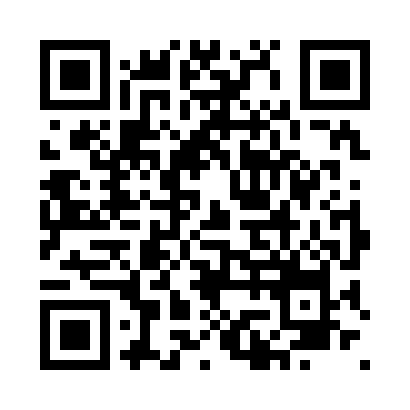 Prayer times for Belnan, Nova Scotia, CanadaWed 1 May 2024 - Fri 31 May 2024High Latitude Method: Angle Based RulePrayer Calculation Method: Islamic Society of North AmericaAsar Calculation Method: HanafiPrayer times provided by https://www.salahtimes.comDateDayFajrSunriseDhuhrAsrMaghribIsha1Wed4:286:031:116:128:209:552Thu4:266:011:116:128:229:573Fri4:246:001:116:138:239:594Sat4:225:581:116:148:2410:005Sun4:205:571:116:148:2510:026Mon4:195:561:116:158:2610:047Tue4:175:541:116:168:2810:068Wed4:155:531:116:178:2910:079Thu4:135:521:116:178:3010:0910Fri4:115:501:116:188:3110:1111Sat4:095:491:106:198:3210:1312Sun4:085:481:106:198:3410:1413Mon4:065:471:106:208:3510:1614Tue4:045:461:106:218:3610:1815Wed4:025:441:106:218:3710:2016Thu4:015:431:116:228:3810:2117Fri3:595:421:116:238:3910:2318Sat3:575:411:116:238:4010:2519Sun3:565:401:116:248:4210:2620Mon3:545:391:116:258:4310:2821Tue3:535:381:116:258:4410:3022Wed3:515:371:116:268:4510:3123Thu3:505:371:116:278:4610:3324Fri3:485:361:116:278:4710:3425Sat3:475:351:116:288:4810:3626Sun3:465:341:116:288:4910:3827Mon3:445:331:116:298:5010:3928Tue3:435:331:116:308:5110:4029Wed3:425:321:126:308:5210:4230Thu3:415:321:126:318:5210:4331Fri3:405:311:126:318:5310:45